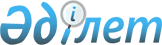 "Елді мекен шегінде объект салу үшін жер учаскесін беру" мемлекеттік көрсетілетін қызмет стандартын бекіту туралы" Қазақстан Республикасы Ұлттық экономика министрінің міндетін атқарушының 2015 жылғы 27 наурыздағы № 270 бұйрығына өзгеріс енгізу туралы
					
			Күшін жойған
			
			
		
					Қазақстан Республикасы Премьер-Министрінің орынбасары – Қазақстан Республикасы Ауыл шаруашылығы министрінің 2019 жылғы 25 қаңтардағы № 32 бұйрығы. Қазақстан Республикасының Әділет министрлігінде 2019 жылғы 29 қаңтарда № 18251 болып тіркелді. Күші жойылды - Қазақстан Республикасы Ауыл шаруашылығы министрінің 2020 жылғы 1 қазандағы № 301 бұйрығымен
      Ескерту. Күші жойылды – ҚР Ауыл шаруашылығы министрінің 01.10.2020 № 301 (алғашқы ресми жарияланған күнінен кейін күнтізбелік жиырма бір күн өткен соң қолданысқа енгізіледі) бұйрығымен.
      БҰЙЫРАМЫН:
      "Елді мекен шегінде объект салу үшін жер учаскесін беру" мемлекеттік көрсетілетін қызмет стандартын бекіту туралы" Қазақстан Республикасы Ұлттық экономика министрінің міндетін атқарушының 2015 жылғы 27 наурыздағы № 270 бұйрығына (Нормативтік құқықтық актілерді мемлекеттік тіркеу тізілімінде № 11051 болып тіркелген, 2015 жылғы 4 маусымда "Әділет" ақпараттық-құқықтық жүйесінде жарияланған) мынадай өзгеріс енгізілсін:
      көрсетілген бұйрықпен бекітілген "Елді мекен шегінде объект салу үшін жер учаскесін беру" мемлекеттік көрсетілетін қызмет стандарты осы бұйрыққа қосымшаға сәйкес жаңа редакцияда жазылсын.
      2. Қазақстан Республикасы Ауыл шаруашылығы министрлігінің Жер ресурстарын басқару комитеті заңнамада белгіленген тәртіппен:
      1) осы бұйрықтың Қазақстан Республикасы Әділет министрлігінде мемлекеттік тіркелуін;
      2) осы бұйрық мемлекеттік тіркелген күннен бастап күнтізбелік он күн ішінде оның қазақ және орыс тілдерінде ресми жариялау және Қазақстан Республикасы Нормативтік құқықтық актілерінің эталондық бақылау банкіне енгізу үшін "Республикалық құқықтық ақпарат орталығы" шаруашылық жүргізу құқығындағы республикалық мемлекеттік кәсіпорнына жіберілуін;
      3) осы бұйрық мемлекеттік тіркелгеннен кейін күнтізбелік он күн ішінде оның көшірмесінің мерзімді баспа басылымдарына ресми жариялауға жіберілуін;
      4) осы бұйрық ресми жарияланғаннан кейін оның Қазақстан Республикасы Ауыл шаруашылығы министрлігінің интернет-ресурсында орналастырылуын;
      5) осы бұйрық мемлекеттік тіркелгеннен кейін он жұмыс күні ішінде Қазақстан Республикасы Ауыл шаруашылығы министрлігінің Заң қызметі департаментіне осы тармақтың 1), 2), 3) және 4) тармақшаларында көзделген іс-шаралардың орындалуы туралы мәліметтердің ұсынылуын қамтамасыз етсін.
      3. Осы бұйрықтың орындалуын бақылау жетекшілік ететін Қазақстан Республикасының Ауыл шаруашылығы вице-министріне жүктелсін.
      4. Осы бұйрық алғашқы ресми жарияланған күнінен кейін күнтізбелік он күн өткен соң қолданысқа енгізіледі.
      "КЕЛІСІЛДІ"
      Қазақстан Республикасы
      Ақпарат және
      коммуникациялар министрлігі
      "КЕЛІСІЛДІ"
      Қазақстан Республикасы
      Индустрия және
      инфрақұрылымдық
      даму министрлігі "Елді мекен шегінде объект салу үшін жер учаскесін беру" мемлекеттік көрсетілетін қызмет стандарты 1-тарау. Жалпы ережелер
      1. "Елді мекен шегінде объект салу үшін жер учаскесін беру" мемлекеттік көрсетілетін қызметі (бұдан әрі – мемлекеттік көрсетілетін қызмет).
      2. Мемлекеттік көрсетілетін қызмет стандартын (бұдан әрі – Стандарт) Қазақстан Республикасы Ауыл шаруашылығы министрлігі (бұдан әрі – Министрлік) әзірледі.
      3. Мемлекеттік қызметті облыстардың, Астана, Алматы және Шымкент қалаларының, аудандардың және облыстық маңызы бар қалалардың жергілікті атқарушы органдары, аудандық маңызы бар қалалардың, кенттердің, ауылдардың, ауылдық округтердің әкімдері (бұдан әрі – көрсетілетін қызметті беруші) көрсетеді.
      Өтінішті қабылдау және мемлекеттік қызметті көрсету нәтижесін беру:
      1) "Азаматтарға арналған үкімет" мемлекеттік корпорациясы (бұдан әрі – Мемлекеттік корпорациясы);
      2) "электрондық үкіметтің" www.egov.kz веб-порталы (бұдан әрі – портал) арқылы жүзеге асырылады. 2-тарау. Мемлекеттік қызметті көрсету тәртібі
      4. Мемлекеттік қызметті көрсету мерзімдері:
      1) Мемлекеттік корпорацияға және порталға құжаттар топтамасы тапсырылған күннен бастап:
      1 - кезең: келісуші органдар мен ұйымдардың оң қорытындылары бар жер учаскесін таңдау актісін дайындау – 28 (жиырма сегіз) жұмыс күні;
      2 - кезең: түпкілікті таңдау актісін келісу және көрсетілетін қызметті алушының жер-кадастрлық жұмыстар жөніндегі көрсетілетін қызмет үшін ақы төлеуі кезінде – жер учаскесіне жер пайдалану құқығын беру туралы шешім шығару – 22 (жиырма екі) жұмыс күні;
      Мемлекеттік корпорацияға жүгінген кезде қабылдау күні мемлекеттік қызмет көрсету мерзіміне кірмейді, бұл ретте көрсетілетін қызметті беруші мемлекеттік қызметті көрсету нәтижесін Мемлекеттік корпорацияға мемлекеттік қызметті көрсету мерзімі аяқталғанға дейін бір күн бұрын береді;
      2) құжаттар топтамасын тапсыру үшін күтудің жол берілетін ең ұзақ уақыты – 15 (он бес) минут;
      3) қызмет көрсетудің жол берілетін ең ұзақ уақыты – 15 (он бес) минут.
      5. Мемлекеттік қызметті көрсету нысаны: электрондық және (немесе) қағаз түрінде.
      6. Мемлекеттік қызметті көрсету нәтижесі – жер-кадастр жоспарын қоса бере отырып, жер учаскесіне жер пайдалану құқығын беру туралы көрсетілетін қызметті берушінің шешімі не осы Стандарттың 10-тармағында көзделген негіздер бойынша мемлекеттік қызметті көрсетуден бас тарту туралы уәжді жауап.
      Мемлекеттік қызметті көрсету нәтижесін беру нысаны: электрондық және (немесе) қағаз түрінде.
      Порталда мемлекеттік қызметті көрсету нәтижесі көрсетілетін қызметті берушінің уәкілетті адамының электрондық цифрлық қолтаңбасы (бұдан әрі - ЭЦҚ) қойылған электрондық құжат нысанында көрсетілетін қызметті алушының "жеке кабинетіне" жіберіледі.
      Көрсетілген қызметті алушы мемлекеттік қызметті көрсету нәтижесін қағаз тасығышта алу үшін жүгінген жағдайда, мемлекеттік қызметті көрсету нәтижесі электрондық нысанда ресімделеді, қажет болған жағдайда, басып шығарылады және көрсетілген қызметті берушінің мөрімен және уәкілетті адамының қолымен расталады.
      7. Мемлекеттік көрсетілетін қызмет жеке және заңды тұлғаларға (бұдан әрі – көрсетілетін қызметті алушы) ақылы негізде көрсетіледі.
      Ақы төлеу қолма-қол немесе қолма-қол емес нысанда екінші деңгейдегі банктер арқылы Мемлекеттік корпорацияның тиісті филиалының есептік шотына жүзеге асырылады.
      Сондай-ақ, веб-портал арқылы мемлекеттік қызметті алуға электрондық сұраным берген кезде ақы төлеу "электрондық үкіметтің" төлем шлюзі (бұдан әрі – ЭҮТШ) арқылы жүзеге асырылуы мүмкін.
      Жетім балаларға және ата-анасының қамқорлығынсыз қалған балаларға олар он сегіз жасқа толғанға дейінгі кезеңге жер учаскесіне арналған жер-кадастр жоспарын әзірлеу ақысыз негізде жүзеге асырылады.
      8. Мыналардың:
      1) Мемлекеттік корпорацияның жұмыс кестесі – Қазақстан Республикасының еңбек заңнамасына және "Қазақстан Республикасындағы мерекелер туралы" 2001 жылғы 13 желтоқсандағы Қазақстан Республикасы Заңының (бұдан әрі – Заң) 5-бабына сәйкес жексенбі және мереке күндерін қоспағанда, дүйсенбіден бастап сенбіні қоса алғанда, жұмыс кестесіне сәйкес түскі үзіліссіз, сағат 9.00-ден 20.00-ге дейін.
      Мемлекеттік қызмет жер учаскесінің орналасқан жері бойынша жеделдетіп және алдын ала қызмет көрсетусіз "электрондық кезек" тәртібінде көрсетіледі, портал арқылы электрондық кезекті броньдауға болады;
      2) порталдың жұмыс кестесі – жөндеу жұмыстарын жүргізуге байланысты техникалық үзілістерді қоспағанда, тәулік бойы (көрсетілетін қызметті алушы Қазақстан Республикасының еңбек заңнамасына және Заңның 5-бабына сәйкес жұмыс уақыты аяқталғаннан кейін, демалыс және мереке күндері жүгінген жағдайда, өтінішті қабылдау және мемлекеттік қызметті көрсету нәтижесін беру келесі жұмыс күні жүзеге асырылады).
      9. Көрсетілетін қызметті алушы (не сенімхат бойынша оның өкілі), оның ішінде жеңілдіктері бар адамдар Мемлекеттік корпорацияға бір данада мыналарды ұсынады:
      1 - кезең:
      1) осы Стандартқа 1-қосымшаға сәйкес нысан бойынша елді мекен шегінде объект салу үшін жер учаскесін беру туралы өтініш;
      2) жер учаскесінің орналасу схемасы;
      3) жеке басты куәландыратын құжат (жеке басты сәйкестендіру үшін);
      түпкілікті таңдау актісін келісуді және жер-кадастрлық жұмыстар жөніндегі көрсетілетін қызмет үшін ақы төлеуді өтініш беруші 3 (үш) жұмыс күні ішінде жүзеге асырады. Өтініш беруші келіспеген таңдау актісінің қолданылу мерзімі 10 (он) жұмыс күнін құрайды. Көрсетілген мерзім өткеннен кейін, Мемлекеттік корпорация көрсетілетін қызметті алушыны хабардар ете отырып, келісілмеген таңдау актісін жою үшін тиісті жергілікті атқарушы органның сәулет және қала құрылысы саласындағы функцияларды жүзеге асыратын құрылымдық бөлімшесіне қайтарады;
      2 - кезең: келісілген түпкілікті таңдау актісі.
      Мемлекеттік корпорацияның жұмыскері құжаттарды қабылдаған кезде құжаттардың электрондық көшірмелерін жасайды, содан кейін түпнұсқаларды көрсетілетін қызметті алушыға қайтарады;
      порталға:
      1 - кезең:
      1) осы Стандартқа 1-қосымшаға сәйкес нысан бойынша елді мекен шегінде объект салу үшін жер учаскесін беру туралы электрондық өтініш;
      2) жер учаскесінің орналасу схемасының электрондық көшірмесі;
      түпкілікті таңдау актісін келісуді және жер-кадастрлық жұмыстар жөніндегі көрсетілетін қызмет үшін ақы төлеуді өтініш беруші 3 (үш) жұмыс күні ішінде жүзеге асырады. Өтініш беруші келіспеген таңдау актісінің қолданылу мерзімі он жұмыс күнін құрайды. Көрсетілген мерзім өткеннен кейін, көрсетілетін қызметті алушыға хабарлама жіберіледі;
      2 - кезең: электрондық құжат нысанындағы түпкілікті келісілген таңдау актісі.
      Ақпараттық жүйелерден алуға болатын құжаттарды көрсетілетін қызметті алушылардан талап етуге жол берілмейді.
      Жеке басты куәландыратын құжаттар туралы, заңды тұлғаны тіркеу (қайта тіркеу), дара кәсіпкерді тіркеу туралы, дара кәсіпкер ретінде қызметінің басталғаны туралы, жылжымайтын мүлікке меншік құқығын, жер учаскесіне арналған құқық белгілейтін және сәйкестендіру құжаттарын растайтын, жер учаскесіне ауыртпалықтың жоқ екені туралы, көрсетілетін қызметті алушының төлем жасағанын (ЭҮТШ арқылы төлеген жағдайда) растайтын мәліметтерді көрсетілетін қызметті беруші және Мемлекеттік корпорацияның жұмыскері ЭҮТШ арқылы тиісті мемлекеттік ақпараттық жүйелерден алады.
      Көрсетілетін қызметті беруші және Мемлекеттік корпорацияның жұмыскері, егер, Қазақстан Республикасының заңдарында өзгеше көзделмесе, мемлекеттік қызметті көрсету кезінде ақпараттық жүйелердегі заңмен қорғалатын құпияны құрайтын мәліметтерді пайдалануға көрсетілетін қызметті алушының келісімін алады.
      Құжаттар Мемлекеттік корпорация арқылы қабылданған кезде көрсетілетін қызметті алушыға өтініштің қабылданғаны туралы қолхат беріледі.
      Мемлекеттік корпорацияда дайын құжаттарды көрсетілетін қызметті алушыға (не өкілеттігін растайтын құжат бойынша оның өкіліне) беру жеке куәлігін көрсеткен кезде қолхат негізінде жүзеге асырылады.
      Портал арқылы жүгінген жағдайда, көрсетілетін қызметті алушының "жеке кабинетіне" мемлекеттік қызметті көрсетуге арналған сұранымның қабылданғаны туралы мәртебе, сондай-ақ мемлекеттік қызметті көрсету нәтижесін алу күні мен уақыты көрсетілген хабарлама жіберіледі.
      10. Мемлекеттік қызметті көрсетуден бас тартуға мыналар негіз болып табылады:
      1) көрсетілетін қызметті алушы мемлекеттік көрсетілетін қызметті алу үшін ұсынған құжаттардың және (немесе) олардағы деректердің (мәліметтердің) дұрыс еместігінің анықталуы;
      2) көрсетілетін қызметті алушыға қатысты соттың заңды күшіне енген үкімінің болуы, оның негізінде көрсетілетін қызметті алушының мемлекеттік көрсетілетін қызметті алумен байланысты арнайы құқығынан айрылуы;
      3) көрсетілетін қызметті алушының және (немесе) мемлекеттік қызметті көрсету үшін қажетті ұсынылған материалдардың, деректер мен мәліметтердің 2003 жылғы 20 маусымдағы Қазақстан Республикасы Жер кодексінің 24-бабы 1-тармағының 2-бөлігінде және 6-тармағында, 43-бабы 3-тармағының 6-бөлігінде және 6-1-тармағында, 49-2-бабы 6-тармағының 2-бөлігінде, 50-бабының 2, 2-1 және 4-тармақтарында белгіленген талаптарға сәйкес келмеуі.
      11. Көрсетілетін қызметті алушы осы Стандарттың 9-тармағында көзделген тізбеге сәйкес құжаттардың толық топтамасын бермеген жағдайда, Мемлекеттік корпорацияның жұмыскері осы Стандартқа сәйкес нысан бойынша өтінішті қабылдаудан басқа тарту туралы қолхат береді. 3-тарау. Орталық мемлекеттік органның, көрсетілетін қызметті берушінің және (немесе) оның лауазымды адамдарының, Мемлекеттік корпорацияның және (немесе) оның жұмыскерлерінің мемлекеттік қызметтер көрсету мәселелері бойынша шешімдеріне, әрекеттеріне (әрекетсіздігіне) шағымдану тәртібі
      12. Министрліктің, көрсетілетін қызметті берушінің және (немесе) оның лауазымды адамдарының, Мемлекеттік корпорацияның және (немесе) оның жұмыскерлерінің мемлекеттік қызметтер көрсету мәселелері бойынша шешімдеріне, әрекеттеріне (әрекетсіздігіне) шағымдану: шағым көрсетілетін қызметті беруші басшысының атына не Министрлік басшысының атына жұмыс күндері осы Стандартқа 16-тармағында көрсетілген мекенжайлар бойынша беріледі.
      Шағым жазбаша нысанда почтамен, портал арқылы не көрсетілетін қызметті берушінің немесе Министрліктің кеңсесі арқылы қолма-қол беріледі.
      Көрсетілетін қызметті берушінің, Министрліктің кеңсесінде шағымның қабылданғанын шағымды қабылдаған адамның аты-жөні мен тегі, берілген шағымға жауап алу мерзімі мен орны көрсетіле отырып, оның тіркелуі (мөртабан, кіріс нөмірі мен күні) растайды. Шағымға жеке тұлға немесе заңды тұлғаның өкілі қол қояды.
      Қолма-қол, сол сияқты почтамен келіп түскен шағымның Мемлекеттік корпорацияда қабылданғанын оның тіркелуі (мөртабан, кіріс нөмірі және тіркелген күні шағымның екінші данасына немесе шағымға ілеспе хатқа қойылады) растайды.
      Мыналардың:
      1) жеке тұлғаның шағымында оның аты, әкесінің аты (бар болса), тегі, почталық мекенжайы көрсетіледі;
      2) заңды тұлғаның шағымында оның атауы, почталық мекенжайы, шығыс нөмірі мен күні көрсетіледі.
      Портал арқылы жүгінген кезде, шағымдану тәртібі туралы ақпаратты бірыңғай байланыс орталығының 1414, 8 800 080 7777 телефондары бойынша алуға болады.
      Шағым портал арқылы жіберілген кезде, көрсетілетін қызметті алушыға "жеке кабинетінен" арыз туралы ақпарат қолжетімді болады, ол көрсетілетін қызметті берушінің арызды өңдеуі (жеткізілгені, тіркелгені, орындалғаны туралы белгілер, қарау немесе қараудан бас тарту туралы жауап) барысында жаңартылып отырады.
      Көрсетілетін қызметті берушінің, Министрліктің немесе Мемлекеттік корпорацияның атына келіп түскен көрсетілетін қызметті алушының шағымы тіркелген күнінен бастап бес жұмыс күні ішінде қаралуы тиіс. Шағымды қарау нәтижелері туралы уәжді жауап көрсетілетін қызметті алушыға почтамен, портал арқылы жіберіледі не көрсетілетін қызметті берушінің, Министрліктің немесе Мемлекеттік корпорацияның кеңсесінде қолма-қол беріледі.
      Мемлекеттік қызметті көрсету нәтижелерімен келіспеген жағдайда, көрсетілетін қызметті алушы мемлекеттік қызметтер көрсету сапасын бағалау және бақылау жөніндегі уәкілетті органға шағыммен жүгіне алады.
      Мемлекеттік қызметтер көрсету сапасын бағалау және бақылау жөніндегі уәкілетті органның атына келіп түскен көрсетілетін қызметті алушының шағымы тіркелген күнінен бастап он бес жұмыс күні ішінде қаралуы тиіс.
      13. Мемлекеттік қызметті көрсету нәтижелерімен келіспеген жағдайларда, көрсетілетін қызметті алушы Қазақстан Республикасының заңнамасында белгіленген тәртіпте сотқа жүгінеді. 4-тарау. Мемлекеттік қызметті, оның ішінде электрондық нысанда көрсетілетін мемлекеттік қызметті көрсету ерекшеліктері ескеріле отырып қойылатын өзге де талаптар
      14. Тіршілік әрекетін шектейтін ағза функцияларының тұрақты бұзушылығы бар, денсаулығы нашар көрсетілетін қызметті алушыларға, қажет болған жағдайда, мемлекеттік қызметті көрсету үшін құжаттарын қабылдауды бірыңғай байланыс орталығы (1414, 8 800 080 7777) арқылы жүгіну жолымен көрсетілетін қызметті берушінің жұмыскері тұрғылықты жеріне барып жүргізеді.
      15. Мемлекеттік қызметті көрсету үшін көрсетілетін қызметті алушыларға күту мен қажетті құжаттарды дайындау уақытында жағдайлар жасалады (күтуге арналған креслолар, қажетті құжаттардың тізбесі мен оларды толтыру үлгілері бар стендтермен жарақталған құжаттарды толтыруға арналған орындар), өртке қарсы қауіпсіздік шаралары қабылданады.
      Көрсетілетін қызметті берушінің және Мемлекеттік корпорацияның ғимараттары мүмкіндігі шектеулі адамдардың кіруіне арналған пандустары бар кіреберіспен жабдықталған болады.
      16. Мемлекеттік қызметті көрсету орындарының мекенжайлары:
      1) Министрліктің www.moa.gov.kz интернет-ресурсында;
      2) көрсетілетін қызметті берушінің www.moa.gov.kz интернет-ресурсындағы "Мемлекеттік көрсетілетін қызметтер" бөлімінің "Мемлекеттік қызмет көрсету орындарының мекенжайлары" – "Жергілікті атқарушы органдар" кіші бөлімінде;
      3) Мемлекеттік корпорацияның www.gov4c.kz интернет-ресурсында орналастырылған.
      17. Көрсетілетін қызметті алушының мемлекеттік қызметті көрсету тәртібі мен мәртебесі туралы ақпаратты порталдағы "жеке кабинеті", сондай-ақ бірыңғай байланыс орталығы арқылы қашықтықтан қол жеткізу режимінде алуға мүмкіндігі бар.
      18. Мемлекеттік қызметтер көрсету мәселелері жөніндегі анықтама қызметтерінің байланыс телефондары: 1414, 8 800 080 7777. Елді мекен шегінде объект салу үшін жер учаскесін беру туралы өтініш
      ________________________________________________________ орналасқан 
                  (жер учаскесінің (орналасқан жері) мекенжайы) 
      ауданы ____ гектар (шаршы метр) жер учаскесіне _____________________________ 
                                                      (жер учаскесінің нысаналы мақсаты) 
      үшін уақытша өтеулі (өтеусіз) құқығын беруіңізді сұраймын, ___________________ 
                                                      (2003 жылғы 20 маусымдағы 
      _______________________________________________________________________. 
      Қазақстан Республикасы Жер кодексінің 50-бабының 2-тармағына 
      сәйкес басқа жер учаскесінің бары (жоғы))
      Ақпараттық жүйелерде қамтылған заңмен қорғалатын құпияны құрайтын 
      мәліметтерді пайдалануға келісім беремін.
      Күні __________ Өтініш беруші _______________________________________ 
                                          (жеке тұлғаның немесе заңды тұлға өкілінің 
      _______________________________________________________________________ 
                              аты, әкесінің аты (бар болса). тегі, қолы) Құжаттарды қабылдаудан бас тарту туралы қолхат
      "Мемлекеттік көрсетілетін қызметтер туралы" 2013 жылғы 15 cәуірдегі Қазақстан Республикасы Заңының 20-бабының 2-тармағын басшылыққа ала отырып, "Азаматтарға арналған үкімет" мемлекеттік корпорациясы филиалының №_____ бөлімі (мекенжайын көрсету) Сіздің мемлекеттік көрсетілетін қызмет стандартында көзделген тізбеге сәйкес құжаттар топтамасын толық ұсынбауыңызға, атап айтқанда:
      жоқ құжаттардың атауы: 
      1) _________________________________________;
      2) _________________________________________
      ұсынбауыңызға байланысты, "Елді мекен шегінде объект салу үшін жер учаскесін беру" мемлекеттік қызметін көрсетуге арналған өтінішіңізді қабылдаудан бас тартады.
      Осы қолхат әр тарапқа бір-бірден 2 (екі) данада жасалды.
      __________________________________________________________________ 
      (Мемлекеттік корпорация жұмыскерінің аты, әкесінің аты (бар болса), тегі, қолы)
      Телефоны (бар болса) _______________________________________________
      Алдым: ___________________________________________________________ 
      (көрсетілетін қызметті алушының аты, әкесінің аты (бар болса), тегі, қолы)
      20__жылғы ________________
					© 2012. Қазақстан Республикасы Әділет министрлігінің «Қазақстан Республикасының Заңнама және құқықтық ақпарат институты» ШЖҚ РМК
				
      Қазақстан Республикасы
Премьер-Министрінің орынбасары –
Қазақстан Республикасының
Ауыл шаруашылығы министрі 

Ө. Шөкеев
Қазақстан Республикасы
Премьер-Министрінің
орынбасары – Ауыл
шаруашылығы министрінің
2019 жылғы 25 қаңтардағы
№ 32 бұйрығына
қосымшаҚазақстан Республикасы 
Ұлттық экономика министрінің
міндетін атқарушының
2015 жылғы 27 наурыздағы
№ 270 бұйрығына
қосымша"Елді мекен шегінде объект салу 
үшін жер учаскесін беру" 
мемлекеттік көрсетілетін қызмет 
стандартына
1-қосымшаНысан(кімге): ____________________ 
әкімі
(облыс, қала, аудан, кент,
ауыл, ауылдық округ,
____________________________
аты, әкесінің аты (бар болса), 
тегі)
(кімнен): 
_______________________
(жеке тұлғаның аты, әкесінің
аты (бар болса), тегі
____________________________
не заңды тұлғаның толық атауы)
____________________________
жеке сәйкестендіру нөмірі не
бизнес-сәйкестендіру нөмірі
____________________________
(жеке тұлғаның немесе
заңды тұлға өкілінің жеке
____________________________
басын куәландыратын
құжаттың деректемелері,
____________________________
байланыс телефоны (бар болса),
____________________________
орналасқан мекенжайы
____________________________
(заңды тұлғалар үшін) не 
тұрғылықты
____________________________
мекенжайы (жеке тұлғалар 
үшін))"Елді мекен шегінде объект салу 
үшін жер учаскесін беру" 
мемлекеттік көрсетілетін қызмет 
стандартына
2-қосымшаНысан____________________________
(көрсетілетін қызметті 
алушының аты,
____________________________
әкесінің аты (бар болса). Тегі
____________________________
не ұйымының атауы,
____________________________
көрсетілетін қызметті
алушының мекенжайы)